ОБЪЕКТ, ОБЛАДАЮЩИЙ ПРИЗНАКАМИ ОБЪЕКТА КУЛЬТУРНОГО НАСЛЕДИЯ«Здание детского сада, 1941 г.»(г. Чебоксары, ул. Промышленная, д. 9)Одноэтажное прямоугольное в плане здание построено в 1941 г. как ясли-сад. Выполнено из кирпича, оштукатурено и окрашено. Центр главного фасада отмечен фронтоном с люкарной. Прямоугольные оконные проемы подчеркнуты полочками на кронштейнах. Главный вход акцентирован тамбуром из стеклоблоков. Два окна, фланкирующие главный вход, отмечены прямым сандриком-полочкой.Здание представляет интерес как образец использования классических традиций в архитектуре общественного здания 1940-х гг. Используется по назначению для размещения детского сада.Фотографический материал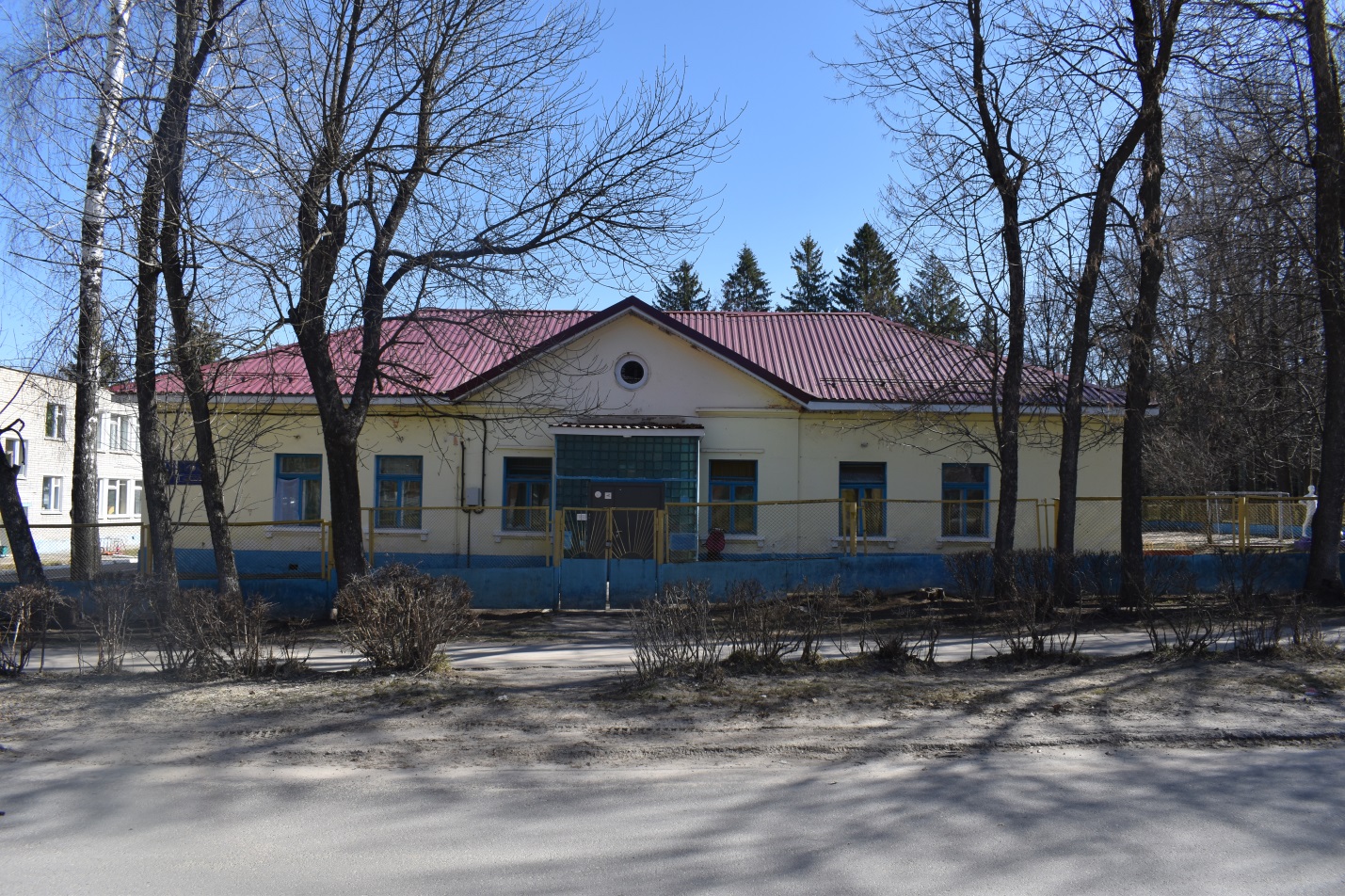 Общий вид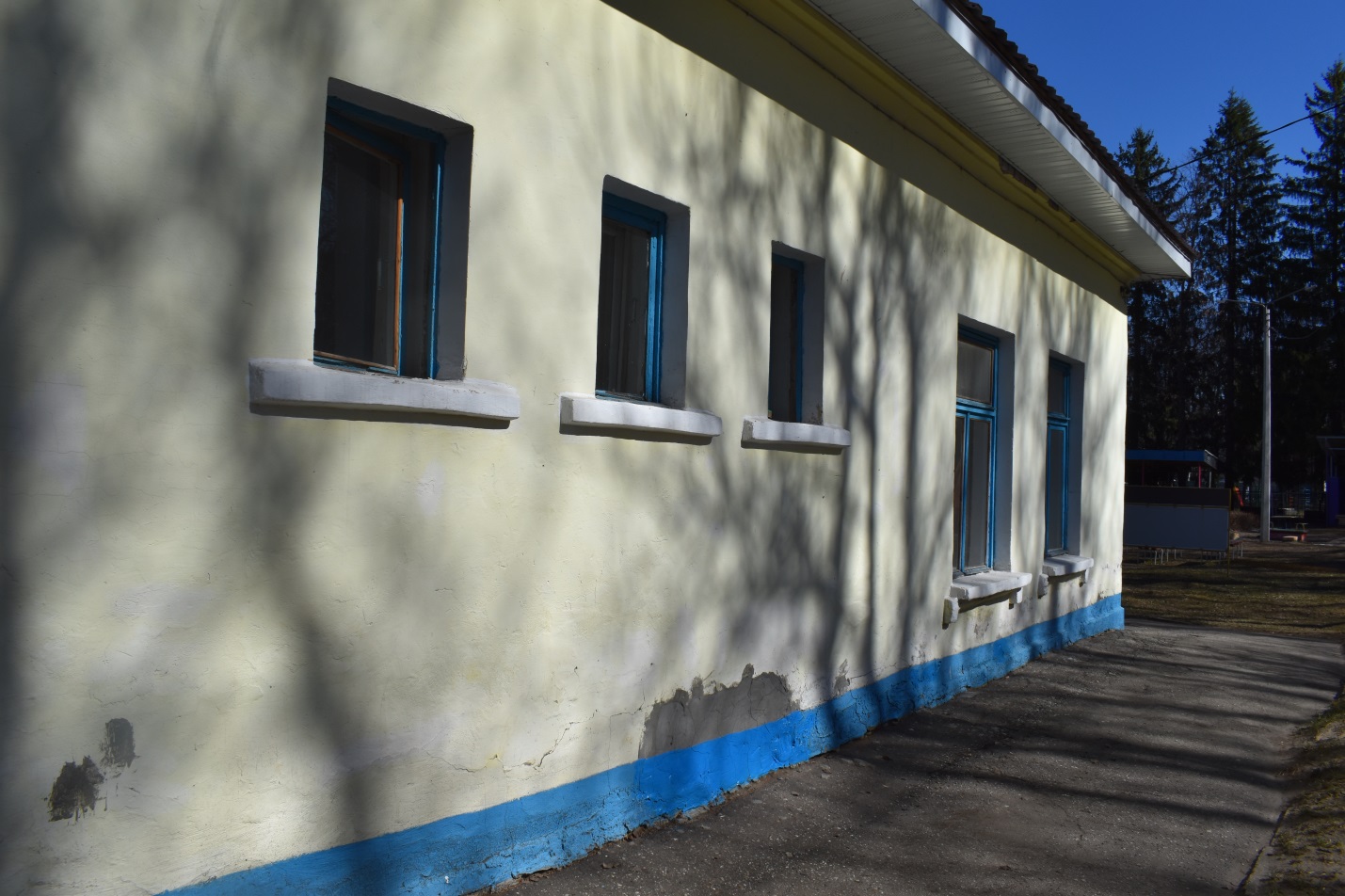 Вид с дворовой территории